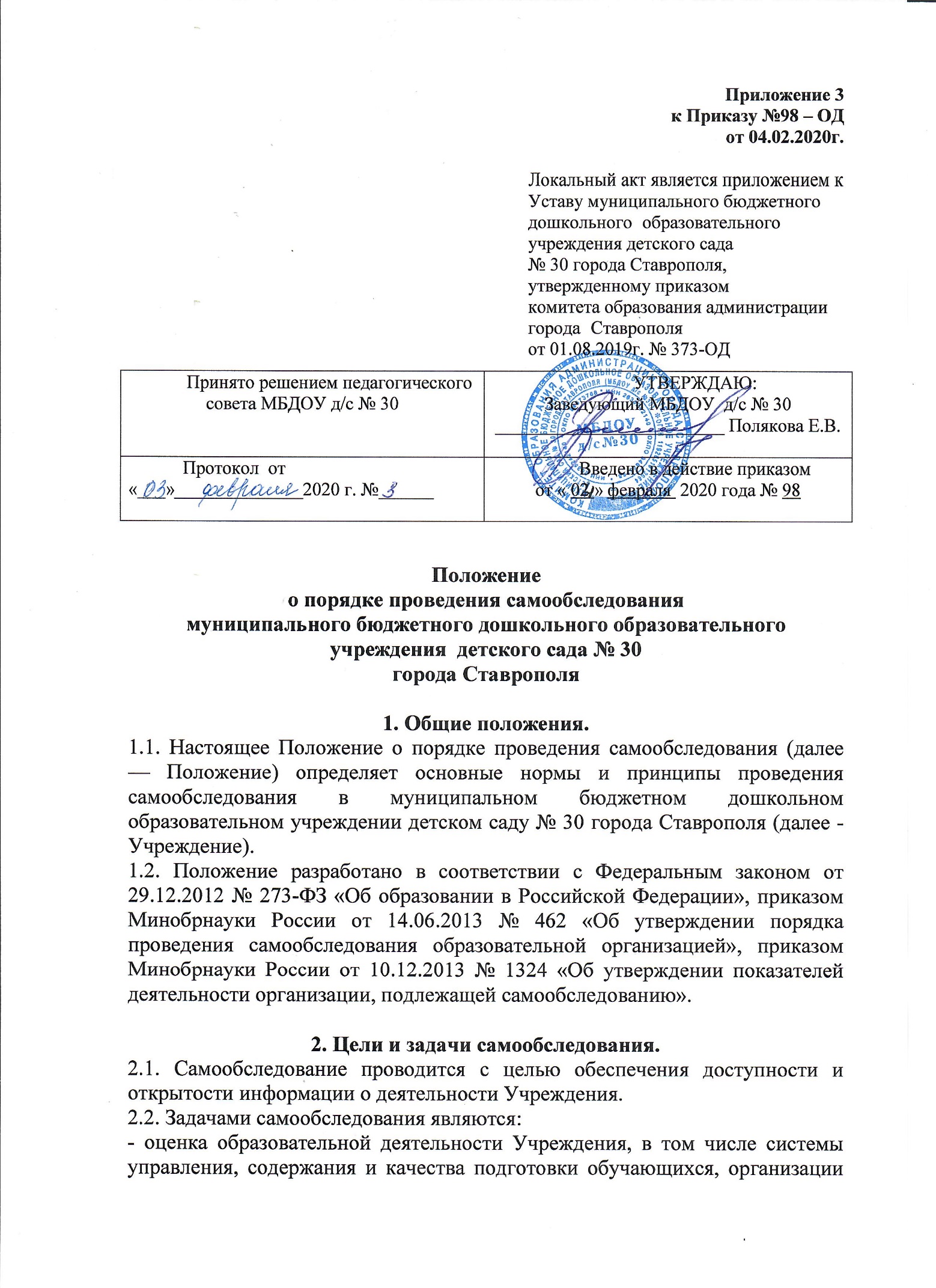 учебного процесса, востребованности выпускников, качества кадрового, учебно-методического, библиотечно-информационного обеспечения, материально-технической базы, функционирования внутренней системы оценки качества образования;- анализ показателей деятельности Учреждения, установленных федеральным органом исполнительной власти, осуществляющим функции по выработке государственной политики и нормативно-правовому регулированию в сфере образования.2.3. При проведении самообследования могут быть использованы результаты мониторинга внутренней системы оценки качества образования.2.4. По итогам самообследования Учреждения:- выявляет уровень соответствия образовательной деятельности требованиям законодательства, в том числе позитивные и (или) негативные тенденции в объектах оценивания;- определяет резервы развития Учреждения и (или  причины возникновения отклонений объектов самообследования в том числе составляет прогнозы изменений в объектах самообследования;- корректирует систему внутренней оценки качества образования с учетом использованных в процессе самообследования методик, способов оценки и (или) выявленных недостатков объектов самооценки;- принимает меры по коррекции выявленных негативных тенденции образовательной деятельности и при необходимости вносит изменения во внутреннюю систему оценки качества образования.3. Организация самообследования.3.1. Учреждение проводит самообследование ежегодно.3.2. Проведение самообследования включает в себя:- планирование и подготовку работ по самообследованию Учреждения:- организацию и проведение самообследования в Учреждении;- обобщение полученных результатов и на их основе формирование отчета;- рассмотрение отчета органом управления организации, к компетенции которого относится решение данного вопроса.3.3. Для проведения самообследования используются следующие формы и методы:- мониторинг качества подготовки обучающихся (воспитанников);- плановые запросы информации;- анализ качественных и количественных показателей деятельности Учреждения;- экспертная оценка деятельности, включая экспертизу документов;- анкетирование, опросы;- иные формы и методы, позволяющие оценить качество оказываемых Учреждением услуг.3.4. Заведующий Учреждения издает приказ об утверждении сроков проведения самообследования и составе рабочей группы, ответственной за проведение самообследования и подготовку отчета.3.5. Для проведения самообследования привлекаются заведующий Учреждения, заместители заведующего Учреждения, старший воспитатель, педагоги и иные заинтересованные лица.4. Оформление результатов самообследования.4.1.	Результаты самообследования предоставляются в форме отчета; включающего аналитическую часть и результаты показателей деятельности Учреждения, подлежащие самообследованию.4.2.	Отчетным периодом является предшествующий самообследованию календарный год.4.3.	Отчет о самообследовании подписывается заведующим и заверяется печатью Учреждения.4.4.	Отчет о самообследовании Учреждения направляется учредителю и размещается в информационно-телекоммуникационных сетях, в том числе на официальном сайте Учреждения в сети «Интернет» не позднее 20 апреля текущего года.